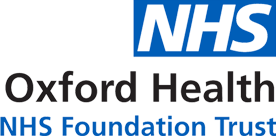 General Meeting of Council of Governors15 March 2023AGENDA A general meeting of the Council of Governors will take place on Wednesday, 15 March 2023 from 17:30-19:15viaMicrosoft Teams virtual meeting(by invitation only)AgendaCouncil of GovernorsMember Attendance 2022 - 2023No.ItemReportLed byIndicative timeINTRODUCTORY ITEMSIntroduction and WelcomeChair17:30Apologies for absence and quoracy checkChairDeclaration of InterestsMatters pertinent to the agendaOral UpdateChairMINUTES and UPDATE REPORTSMINUTES and UPDATE REPORTSMINUTES and UPDATE REPORTSMINUTES and UPDATE REPORTSMINUTES and UPDATE REPORTS4.Minutes of Last Meeting on 23 November 2022 and Matters Arising (to approve)CoG 01/2023Chair17:355.Update Report from ChairCoG 02/2023Chair17:406.Non-Executive Director UpdateAndrea Young – reflections of a NED See below link for Andrea’s profileBoard of Directors - Oxford Health NHS Foundation TrustOral UpdateAndrea Young17:457.Update Report from CEO  CoG 03/2023CEO 18:008.Update Report from Lead Governor CoG 04/2023Lead Governor18:05QUALITY, FINANCE, WORKFORCE, PERFORMANCE AND GOVERNANCEQUALITY, FINANCE, WORKFORCE, PERFORMANCE AND GOVERNANCEQUALITY, FINANCE, WORKFORCE, PERFORMANCE AND GOVERNANCEQUALITY, FINANCE, WORKFORCE, PERFORMANCE AND GOVERNANCEQUALITY, FINANCE, WORKFORCE, PERFORMANCE AND GOVERNANCE9. Family, Friends & Carers strategy/Triangle of CareCoG 05/2023Chief Nurse/Di Hilson/Carer  18:1010.Community Mental Health FrameworkCoG 06/2023Katrina Anderson / Debbie Walton18:3011.Quality Account priorities updateOral UpdateChief Nurse   18:50GOVERNOR MATTERSGOVERNOR MATTERSGOVERNOR MATTERSGOVERNOR MATTERSGOVERNOR MATTERS12.Governor Election updateOral UpdateDirector of Corporate Affairs & Company Secretary19:0013.Fit & Proper Person Test Oral UpdateDirector of Corporate Affairs & Company Secretary14.Annual appointment of Lead and Deputy Lead Governor For approvalOral updateDirector of Corporate Affairs & Company SecretaryOTHER BUSINESSOTHER BUSINESSOTHER BUSINESSOTHER BUSINESSOTHER BUSINESS15.Questions from the publicChair19:1016.Close of meetingChair19:15Date of next meeting:CoG Meeting – 14 June 2023Date of next meeting:CoG Meeting – 14 June 2023Date of next meeting:CoG Meeting – 14 June 2023Date of next meeting:CoG Meeting – 14 June 2023Date of next meeting:CoG Meeting – 14 June 2023READING ROOM/APPENDIXPlease find below information you may wish to access for information for questions and debate.READING ROOM/APPENDIXPlease find below information you may wish to access for information for questions and debate.READING ROOM/APPENDIXPlease find below information you may wish to access for information for questions and debate.READING ROOM/APPENDIXPlease find below information you may wish to access for information for questions and debate.READING ROOM/APPENDIXPlease find below information you may wish to access for information for questions and debate.17.Quarterly Trust Performance supporting materials Integrated Performance Report (RR/App_CoG 01/2023)Finance Report (RR/App_CoG 02/2023) Quality Dashboard (RR/App_CoG 03/2023)Quarterly Trust Performance supporting materials Integrated Performance Report (RR/App_CoG 01/2023)Finance Report (RR/App_CoG 02/2023) Quality Dashboard (RR/App_CoG 03/2023)Quarterly Trust Performance supporting materials Integrated Performance Report (RR/App_CoG 01/2023)Finance Report (RR/App_CoG 02/2023) Quality Dashboard (RR/App_CoG 03/2023)Quarterly Trust Performance supporting materials Integrated Performance Report (RR/App_CoG 01/2023)Finance Report (RR/App_CoG 02/2023) Quality Dashboard (RR/App_CoG 03/2023)Name (Governor)Term Ends15 June 202215 Sept 2022Cancelled23 Nov 202215 Mar 2023Evin Abrishami31/05/2025Cllr Tim Bearder19/12/2025Martyn Bradshaw31/05/2025xJonathan Cole31/05/2024John Collins31/05/2025Natalie Davis31/05/2025xxKate England31/05/2025xxGillian Evans31/05/2024ApolsJulien FitzGerald31/05/2024xCharlotte Forder31/05/2024xxAnna Gardner31/05/2024Benjamin Glass31/05/2022Dr Mike Hobbs31/05/2025Nyarai Humba31/05/2024xApolsEkenna Hutchinson31/05/2024xxCllr Carl Jackson12/07/2024ApolsxDr Tina Kenny31/10/2023ApolsChristiana Kolade31/05/2024xGiles Loch31/05/2024ApolsDavina Logan31/05/2022Benjamin McCay31/05/2024Andrea McCubbin31/12/2023Jacqueline-Anne McKenna31/05/2024xxRonnie Meechan31/05/2024ApolsxPetr Neckar31/05/2025Vicki Power31/05/2025Srikesavan Sabapathy31/05/2025ApolsClaire Sessions31/05/2024xApolsEmma Short31/05/2025ApolsJodie Summers31/05/2025Karen Squibb-Williams31/05/2024xFiona Symington31/05/2025Penny Thewlis31/09/2025Tabitha Wishlade31/05/2024xxName (NED)Term Ends15 June 202215 Sept 2022cancelled23 Nov 202215 Mar 2023David Walker31/03/2025 (2nd)Geraldine Cumberbatch31/03/2025 (1st)ApolsChris Hurst31/03/2023 (2nd)Prof Kia Nobre30/06/2024 (1st)ApolsPhilip Rutnam31/12/2024 (1st)ApolsMohinder Sawhney31/12/2023 (1st)Richard Trainor31/03/2025 (1st)Lucy Weston28/02/2025 (2nd)Andrea Young31/12/2024 (1st) ApolsName (Executive)Name (Executive)15 June 202215 Sept 2022cancelled23 Nov 202215 Mar 2023Nick BroughtonNick BroughtonAmelie BagesAmelie BagesMarie CroftsMarie CroftsCharmaine De SouzaCharmaine De SouzaGrant MacdonaldGrant MacdonaldKarl MarloweKarl MarloweApolsMike McEnaneyMike McEnaneyBen RileyBen RileyApolsKerry RogersKerry RogersHeather SmithHeather SmithMartyn WardMartyn Ward